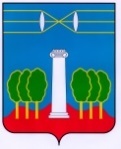 СОВЕТ ДЕПУТАТОВГОРОДСКОГО ОКРУГА КРАСНОГОРСКМОСКОВСКОЙ ОБЛАСТИР Е Ш Е Н И Еот 28.03.2019 №151/14Об отчете о результатах работы контрольно-счетной палаты  городского округа Красногорск  за  2018 год  В соответствии со ст. 18 положения «О контрольно-счетной палате городского округа Красногорск Московской области», утвержденного решением  Совета депутатов от 19.01.2017 № 22/2, а также заслушав сообщение председателя контрольно-счетной палаты Бирюковой Е. В., Совет депутатов  РЕШИЛ:Принять к сведению отчет о результатах работы контрольно-счетной палаты городского округа Красногорск  за  2018 год (приложение).Разместить настоящее решение на официальном сайте Совета депутатов, контрольно-счетной палаты городского округа Красногорск.ПредседательСовета депутатов                                                                            С. В. ТрифоновРазослать: в дело, Совет, главе, КСП, прокуратуруПриложение                к решению Совета депутатов                                                                                     от 28.03.2019  №151/14ОТЧЕТО работе контрольно-счетной палатыГородского округа Красногорск Московской области за 2018 годОтчет о работе контрольно-счетной палаты городского округа Красногорск Московской области  за 2018 год подготовлен в соответствии с требованиями Бюджетного кодекса Российской Федерации, Федерального закона от 06.10.2003 №131-ФЗ «Об общих принципах организации местного самоуправления в Российской Федерации», Федерального закона от 07.02.2011 №6-ФЗ «Об общих принципах организации и деятельности контрольно-счетных органов субъектов Российской Федерации и муниципальных образований», Устава городского округа Красногорск Московской области, Положения «О контрольно-счетной палате городского округа Красногорск Московской области», утвержденного решением Совета депутатов городского округа Красногорск Московской области от 19.01.2017 №22/2. Общие сведения, характеризующие деятельность контрольно-счетного органа В 2018 году контрольно-счетный палата в своей деятельности руководствовалась Конституцией Российской Федерации, федеральным законодательством, иными нормативными правовыми актами Российской Федерации, законодательством Московской области, иными нормативными правовыми актами Московской области, Уставом и муниципальными нормативными правовыми актами городского округа Красногорск Московской области, а также стандартами внешнего муниципального финансового контроля. Согласно статье 24 Устава городского округа Красногорск Московской области и статье 2 Положения о контрольно-счетной палате городского округа Красногорск Московской области, контрольно-счётный орган входит в структуру органов местного самоуправления городского округа, обладает правами юридического лица, является постоянно действующим органом внешнего муниципального финансового контроля, образованным представительным органом в целях осуществления внешнего муниципального финансового контроля за исполнением бюджета, соблюдением установленного порядка подготовки и рассмотрения проекта местного бюджета, отчётов о его исполнении, а также в целях контроля за соблюдением установленного порядка управления и распоряжения имуществом, находящимся в муниципальной собственности. Полномочия, осуществляемые контрольно-счетным органом, закреплены статьей 41 Устава городского округа Красногорск Московской области, принятого решением Совета депутатов городского округа Красногорск Московской области от 08.09.2017 №247/16, зарегистрированного в Управлении Минюста России по Московской области 11.10.2017 №RU503510002017001, и статьей 8 Положения о контрольно-счетной палате городского округа Красногорск Московской области (далее – Положение о контрольно-счетной палате).Как участник бюджетного процесса, наделенный полномочиями органа внешнего муниципального финансового контроля, в отчетном периоде контрольно-счетная палата осуществляла непрерывный цикл муниципального финансового контроля за исполнением бюджета городского округа Красногорск.Являясь постоянно действующим органом внешнего муниципального финансового контроля, контрольно-счетная палата в своей работе основывалась на принципах законности, объективности, эффективности, независимости и гласности. Внешний муниципальный финансовый контроль проводился в формах предварительного, текущего и последующего контроля.Контрольно-счетная палата осуществляла свою деятельность в соответствии с планом работы контрольно-счетного органа на 2018 год, утвержденным приказом председателя контрольно-счетного органа от 28.12.2017 №30/1.10, с учетом изменений и дополнений согласно приказам от 24.04.2018 №9/1.10, от 01.08.2018 №14/1.10, от 19.10.2018 №20/1.10, от 04.12.2018 №22/1.10. В ходе осуществления экспертно-аналитической деятельности контрольно-счетным органом проведены: экспертиза проектов решений о внесении изменений в бюджет городского округа; экспертиза проекта бюджета городского округа на 2019 год и плановый период 2020 и 2021 годов; мониторинги исполнения бюджета городского округа (с осуществлением анализа исполнения бюджетов); внешние проверки годовых отчетов об исполнении бюджетов района и поселений за 2017 год, включая внешнюю проверку бюджетной отчетности главных администраторов бюджетных средств; экспертиза нормативных правовых актов, касающихся расходных обязательств городского округа Красногорск Московской области. Кроме того, контрольно-счетным органом велась работа с обращениями граждан и юридических лиц, исполнялись полномочия по администрированию доходов, применялись меры административного воздействия.Обмен информацией с правоохранительным, следственными и надзорным органами о состоянии законности в различных сферах экономики осуществлялся по соответствующим обращениям и запросам органов, посредством совместных проверок, направлением материалов контрольных и экспертно-аналитических мероприятий, в случае если при их проведении выявлены факты незаконного использования средств бюджета муниципального образования, в которых усматриваются признаки преступления или коррупционного правонарушения. Так в отчетном периоде контрольно-счетной палатой в адрес правоохранительных, следственных и надзорных органов направлено 22 ответа (обращения) с материалами, а также проведено 1 совместное контрольное мероприятие.  В 2018 году осуществлялся постоянный контроль за исполнением представлений контрольно-счетной палаты, а также за реализацией данных контрольно-счетным органом предложений и рекомендаций, направленных в адрес руководителей объектов контроля по результатам контрольной и экспертно-аналитической деятельности. В целях повышения профессионализма сотрудников и совершенствования контрольной и экспертно-аналитической деятельности проводилась организационная и методическая работа, осуществлялось взаимодействие с Контрольно-счетной палатой Московской области, контрольно-счетными органами муниципальных образований Московской области. Результаты деятельности контрольно-счетной палаты в соответствии с требованиями законодательства постоянно отражались на официальном сайте контрольно-счетной палаты.Все вышеуказанные позиции деятельности контрольно-счетной палаты за 2018 год нашли свое отражение в представленном отчете.2. Общие итоги контрольной и экспертно-аналитической работы в отчетном году В отчетном году деятельность контрольно-счетного органа осуществлялась в соответствии с Планом работы контрольно-счетной палаты на 2018 год, утвержденным приказом председателя контрольно-счетного органа от 28.12.2017 №30/1.10, с учетом изменений и дополнений по приказам от 24.04.2018 №9/1.10, от 01.08.2018 №14/1.10, от 19.10.2018 №20/1.10, от 04.12.2018 №22/1.10 (далее – годовой план). В отчетном периоде, в рамках осуществления последующего контроля, контрольно-счетной палатой проведено 18 контрольных мероприятий (в том числе с элементами аудита эффективности в сфере закупок – 9), из них: - по предложениям главы муниципального образования – 9; - по предложениям Совета депутатов муниципального образования – 2;- по обращениям прокуратуры – 3;- по предложению Контрольно-счетной палаты Московской области – 1;- по обращению правоохранительных органов – 1; - в плановом порядке - 2. План работы контрольно-счетного органа по контрольным мероприятиям выполнен в полном объеме.Общий объем средств, охваченных контрольными мероприятиями в отчетном периоде, составил 7 842 121,57 тыс. рублей, в том числе: бюджетные средства – 1 903 233,25 тыс. рублей; средства инвесторов/хозяйственных субъектов – 5 938 888,32 тыс. рублей. По результатам контрольной деятельности в 2018 году контрольно-счетным органом выявлено 168 нарушений на общую сумму 2 056 023,10 тыс. рублей тыс. рублей, в том числе: - при формировании и исполнении бюджетов: 31 нарушение на общую сумму 54 250,78 тыс. рублей (2,64%); - при ведении бухгалтерского учета, составления и представления бухгалтерской (финансовой) отчетности: 57 нарушений на общую сумму 1 963 631,02 тыс. рублей (95,51%); - в сфере управления и распоряжения муниципальной собственностью: 30 нарушений на общую сумму 21 611,80 тыс. рублей (1,05 %); - при осуществлении муниципальных закупок и закупок отдельными видами юридических лиц: 49 нарушений на общую сумму 16 529,50 тыс. рублей (0,80 %); - 1 факт иных нарушений.Следует отметить, что в 2018 году установлено 11 фактов расходования бюджетных средств по нецелевому назначению на общую сумму 15 640,95 тыс. рублей. Наибольший объем нарушений выявлен в сфере ведения бухгалтерского учета, составления и представления бухгалтерской (финансовой) отчетности – 1 963 631,02 тыс. рублей (95,51%). 	 Рис.1Кроме того, контрольно-счетным органом отмечены факты несоблюдения принципа эффективности использования бюджетных средств, закрепленного статьей 34 Бюджетного кодекса Российской Федерации: количество случаев – 4, на общую сумму – 9 821,63 тыс. рублей, а также длительного (более 3-х месяцев) неиспользования имущества (неэффективного использования имущества): 5 объектов муниципального имущества общей стоимостью – 6 173,70 тыс. рублей. С целью принятия мер, направленных на предупреждение возникновения аналогичных недостатков и нарушений, либо, при необходимости, их своевременного устранения, информация о выявленных нарушениях и недостатках по результатам проведенных контрольных мероприятий, направлялась в адрес главы и Совета депутатов городского округа Красногорск. Кроме того, в зависимости от характера и значимости, установленных в сфере экономики, нарушений, а также по запросам организаций, материалы контрольных мероприятий направлялись в правоохранительный и надзорный орган муниципального образования, Главное контрольное управление Московской области, Министерство имущественных отношений Московской области. Общая сумма штрафов, взысканных в бюджет Московской области за административные правонарушения по материалам, направленным в названные органы контрольно-счетной палатой городского округа Красногорск, составила 166 тыс. рублей.По результатам проведенных контрольных мероприятий контрольно-счетной палатой руководителям проверенных объектов вручено 12 представлений с требованиями о возмещении в бюджет причиненного ущерба и предложениями по устранению выявленных нарушений и недостатков, а также недопущению таковых в дальнейшей работе. По результатам работы за 2018 год нарушителями законодательства не приняты исчерпывающие меры к устранению выявленных финансовых нарушений. Общий объем устраненных нарушений составил всего 40 223,20 тыс. рублей, в том числе: - возмещено денежных средств в доход бюджета по результатам контрольных мероприятий отчетного периода – 533,67 тыс. рублей; - выполнено работ (оказано услуг) на общую сумму 2 462,25 тыс. рублей;- возмещено в доход организаций – 20,00 тыс. рублей; - устранены нарушения по ведению бухгалтерского учета на общую сумму 37 207,28 тыс. рублей. Кроме того, по контрольным мероприятиям, проведенным в предшествующих отчетных периодах, в доход бюджета возмещено 2 114,12 тыс. рублей. Контрольно-счетной палате, как администратору доходов бюджета городского округа Красногорск, открыт лицевой счет для зачисления денежных средств, поступающих по представлениям в счет возмещения ущерба от нарушителей бюджетного законодательства, и административных штрафов. В соответствии с федеральным законодательством председатель и заместитель председателя контрольно-счетного органа наделены полномочиями по составлению протоколов об административных правонарушениях, предусмотренных статьями   5.21, 15.1, 15.11, 15.14 - 15.15.16, частью 1 статьи 19.4, статьей 19.4.1, частью 20 статьи 19.5, статьями 19.6 и 19.7 Кодекса Российской Федерации об административных правонарушениях. Рассмотрение материалов дела и принятие решений о мерах административного воздействия, в рамках установленных полномочий, осуществляется судебными органами.Кроме того законом Московской области от 26.12.2017 №240/2017-ОЗ «Кодекс Московской области об административных правонарушениях» внесены дополнения в статью 16.5, вступившие в силу 08.01.2018, которыми дополнен перечень должностных лиц, уполномоченных составлять протоколы об административных правонарушениях, предусмотренных статьей 12.2 названного Кодекса «Нарушение порядка распоряжения имуществом, находящимся в муниципальной собственности, и нарушение порядка использования указанного имущества». Рассмотрение материалов дела и принятие решений о применении/неприменении мер административного воздействия, в рамках установленных полномочий, осуществляется Министерством имущественных отношений Московской области.В отчетном периоде должностными лицами контрольно-счетного органа составлено 48 протоколов по признакам административных правонарушений в отношении юридических лиц и должностных лиц учреждений и организаций, которые направлены в судебные органы (40 протоколов) и Министерство имущественных отношений Московской области (8 протоколов). По 34 административным правонарушениям судьями и должностными лицами Министерства имущественных отношений Московской области приняты решения и вынесены постановления о применении мер административного наказания в виде штрафов и предупреждений.По результатам рассмотрения материалов административных дел, возбужденных в отношении должностных лиц учреждений и организаций по статье 12.2 Кодекса Московской области об административных правонарушениях, Министерством имущественных отношений Московской области в 2018 году вынесены 3 постановления (приняты решения) о привлечении к административной ответственности с наложением административных штрафов на общую сумму 6,0 тыс. рублей (в том числе в 4 квартале – 0 рублей), подлежащих уплате в бюджет Московской области:С постановлениями по делам об административных правонарушениях (31 постановление), вынесенными мировыми судьями судебных участков Красногорского судебного района Московской области и судьями Красногорского городского суда по материалам, направленным контрольно-счетным органом, можно ознакомиться на соответствующих сайтах:На лицевой счет контрольно-счетной палаты, как администратора доходов бюджета городского округа Красногорск, по состоянию на 31.12.2018, поступили денежные средства в размере 2 988,353 тыс. рублей, в том числе: - за нарушение бюджетного законодательства (возмещен ущерб) по результатам контрольных мероприятий, проведенных в предыдущих годах – 2 314,118 тыс. рублей; - за нарушение бюджетного законодательства (возмещен ущерб) по результатам контрольных мероприятий, проведенных в текущем году – 533,666 тыс. рублей; - за нарушение бюджетного законодательства, согласно постановлениям мировых и городских судей, административные штрафы от виновных должностных лиц и юридических лиц в размере 140,569 тыс. рублей. В 2018 году в рамках осуществления предварительного контроля контрольно-счётной палатой проведено 35 экспертно-аналитических мероприятий, в том числе: - на проекты решений представительного органа о бюджете – 16; - на проекты муниципальных правовых актов – 19. Кроме того, в отчетном периоде контрольно-счетным органом проведено 3 мониторинга (с подготовкой информационных материалов) о ходе исполнения бюджета и проведено 5 внешних проверок годовых отчетов об исполнении бюджетов муниципальных образований за 2017 год.	По результатам проведенных финансово-экономических экспертиз, в адрес разработчиков проектов муниципальных правовых актов направлены заключения с выводами о соответствии (несоответствии) проектов действующему законодательству и предложениями о возможности принятия муниципальных правовых актов с уточнениями.3. Контроль за формированием и исполнением бюджета В целях анализа и оценки показателей, содержащихся в годовой бюджетной отчетности и сбора информации о финансовой деятельности главных администраторов бюджетных средств контрольно-счетной палатой в отчетном периоде проведена внешняя проверка бюджетной отчетности главных администраторов бюджетных средств (далее - ГАБС) Красногорского муниципального района, поселений за 2017 год. В целях установления достоверности отчетов об исполнении местных бюджетов, оценки соответствия фактического исполнения бюджетов утвержденным плановым назначениям за отчетный финансовый год, оценки уровня достижения исполнения показателей бюджетов по доходам, расходам, утвержденным решениями представительных органов,  контрольно-счетным органом проведена внешняя проверка (с подготовкой заключений) годовых отчетов об исполнении бюджетов Красногорского муниципального района, городских и сельских поселений за 2017 год.  Внешняя проверка подтвердила достоверность, прозрачность, социальную ориентированность и соответствие бюджетному законодательству годовых отчетов об исполнении бюджетов Красногорского муниципального района и поселений. Годовые отчеты об исполнении бюджетов за 2017 год рассмотрены и утверждены представительным органом городского округа Красногорск с учетом мнения контрольно-счетного органа, изложенного в заключениях.В 2018 году в рамках осуществления предварительного контроля контрольно-счётной палатой проведены экспертизы 16 проектов решений о внесении изменений и дополнений в бюджет городского округа Красногорск на 2018 год и плановый период 2019 и 2020 годов. В соответствии с действующим законодательством контрольно-счетной палатой в отчетном периоде проведена экспертиза проекта бюджета городского округа Красногорск на 2019 год и плановый период 2020 и 2021 годов, по результатам которой контрольно-счетным органом сделаны выводы о соответствии проекта решения о бюджете бюджетному законодательству.В рамках установленных полномочий в части проведения последующего контроля, контрольно-счетной палатой в отчетном периоде осуществлялся мониторинг исполнения бюджета за 1 квартал, 1 полугодие и 9 месяцев 2018 года, по результатам которых в адрес главы городского округа, а также в адрес представительного органа, направлена соответствующая информация с выводами и предложениями.4. Основные итоги контрольных мероприятий, проведенных в отчетном году В отчетном периоде проведено 16 плановых контрольных мероприятий, которыми были охвачены 15 объектов - юридических лиц:- Администрация городского округа Красногорск Московской области, где проведены 2 контрольных мероприятия «Проверка законности и результативности (эффективности и экономности) использования средств бюджета, выделенных отдельным категориям работников учреждений социальной сферы в 2016 – 2018 годах на ежемесячные компенсационные выплаты за наем жилых помещений (с проведением встречных проверок получателей компенсационных выплат)» и «Проверка законности и результативности (эффективности и экономности) использования средств бюджета, выделенных в рамках выполнения муниципальных программ городского округа Красногорск (Красногорского муниципального района) «Социальная поддержка населения» в части оказания материальной помощи отдельным категориям граждан на возмещение расходов по приобретению лекарственных средств, по слухопротезированию и зубопротезированию (при необходимости – с проведением встречных проверок и опросов получателей компенсационных выплат)»;- автономная некоммерческая организация «Спортивный клуб «Ильинский»», где проведено контрольное мероприятие «Проверка соблюдения получателем субсидий условий договоров (соглашений), целей и порядка их предоставления»;- управление образования администрации городского округа Красногорск Московской области, в котором проведено контрольное мероприятие «Проверка законности и результативности (эффективности и экономности) использования средств бюджета, перечисленных учреждению. Проверка соблюдения учреждением установленного порядка распоряжения и управления имуществом, находящимся в муниципальной собственности (с элементами аудита в сфере закупок)»;- муниципальное автономное учреждение «Культурно-досуговый клуб «Мечта»», в котором проведено контрольное мероприятие «Проверка законности и результативности (эффективности и экономности) использования средств бюджета, перечисленных учреждению. Проверка соблюдения учреждением установленного порядка распоряжения и управления имуществом, находящимся в муниципальной собственности (с элементами аудита в сфере закупок)»;- муниципальные унитарные предприятия «Красногорская служба заказчика» и «Ремонтно-строительное предприятие», где проведены проверки финансово-хозяйственной деятельности предприятий, соблюдения предприятиями установленного порядка распоряжения и управления имуществом, находящимся в муниципальной собственности (с элементами аудита в сфере закупок);- частное учреждение Дошкольная образовательная организация «Академия для малышей» и общество с ограниченной ответственностью «Академия для малышей», где проведены проверки соблюдения получателями субсидий условий договоров (соглашений), целей и порядка их предоставления;- муниципальное бюджетное учреждение «Центр культуры и досуга», в котором проведено контрольное мероприятие «Проверка законности и результативности (эффективности и экономности) использования средств бюджета, перечисленных учреждению. Проверка соблюдения учреждением установленного порядка распоряжения и управления имуществом, находящимся в муниципальной собственности (с элементами аудита в сфере закупок)»;- муниципальное бюджетное учреждение «Спортивно-оздоровительный комплекс «Петрово-Дальнее», в котором проведено контрольное мероприятие «Проверка законности и результативности (эффективности и экономности) использования средств бюджета, перечисленных учреждению. Проверка соблюдения учреждением установленного порядка распоряжения и управления имуществом, находящимся в муниципальной собственности»;- территориальное управление Ильинское администрации городского округа Красногорск Московской области», в котором проведено контрольное мероприятие «Проверка законности и результативности (эффективности и экономности) использования средств бюджета, перечисленных учреждению. Проверка соблюдения учреждением установленного порядка распоряжения и управления имуществом, находящимся в муниципальной собственности (с элементами аудита в сфере закупок)»;- муниципальное казенное учреждение «Единая служба заказчика городского округа Красногорск», в котором проведено контрольное мероприятие «Проверка законности и результативности (эффективности и экономности) использования средств бюджета, перечисленных учреждению. Проверка соблюдения учреждением установленного порядка распоряжения и управления имуществом, находящимся в муниципальной собственности (с элементами аудита в сфере закупок)»; - общество с ограниченной ответственностью Управляющая компания «Южный», в котором проведено контрольное мероприятие «Проверка соблюдения получателем субсидий условий договоров (соглашений), целей и порядка их предоставления»; - публичное акционерное общество «Красногорская теплосеть», в котором проведено контрольное мероприятие «Проверка правильности формирования результатов финансово-хозяйственной деятельности общества за 2016 – 2017 годы и проведения расчетов с акционерами по дивидендам. Проверка соблюдения обществом установленного порядка распоряжения и управления имуществом, находящимся в муниципальной собственности»;- муниципальное бюджетное учреждение «Красногорская городская служба», в котором проведено контрольное мероприятие «Проверка законности и результативности (эффективности и экономности) использования средств бюджета, перечисленных учреждению. Проверка соблюдения учреждением установленного порядка распоряжения и управления имуществом, находящимся в муниципальной собственности (с элементами аудита в сфере закупок)».Кроме того, контрольно-счетной палатой проведены 2 совместных контрольных мероприятия:- с Контрольно-счетной палатой Московской области «Аудит эффективности использования средств бюджета Московской области, предусмотренных отдельным муниципальным образованиям в 2017 году в рамках реализации мероприятий государственной программы Московской области «Образование Подмосковья» на 2017-2025 годы, направленных на повышение эффективности и качества услуг в сфере общего образования (с анализом выполнения мероприятий и достижения показателей, установленных планом мероприятий («дорожной картой») «Изменения в отраслях социальной сферы, направленные на повышение эффективности образования и науки Московской области») (с предложениями по совершенствованию осуществления внутреннего финансового контроля и внутреннего финансового аудита в сфере закупок)», где   объектом контрольного мероприятия являлась Администрация городского округа Красногорск Московской области;- с Управлением Министерства внутренних дел Российской Федерации по городскому округу Красногорск Московской области «Соблюдение учреждением законности и результативности (эффективности и экономности) использования средств бюджета, направленных на приобретение учреждением основных средств. Соблюдение установленного порядка распоряжения и управления государственным имуществом» на объекте – Государственное бюджетное учреждение здравоохранения Московской области «Красногорская городская больница №2».4.1. Контрольное мероприятие «Проверка законности и результативности (эффективности и экономности) использования средств бюджета, выделенных отдельным категориям работников учреждений социальной сферы в 2016 – 2018 годах на ежемесячные компенсационные выплаты за наем жилых помещений (с проведением встречных проверок получателей компенсационных выплат)» на объекте: Администрация городского округа Красногорск Московской областиПроверяемый период деятельности: с 01.01.2016 по 12.01.2018.По результатам проведенного контрольного мероприятия составлен акт, врученный руководителю объекта контрольного мероприятия 05.02.2018, разногласий на который проверяемой стороной не представлено.Объем средств, охваченных контрольным мероприятием, составил 18 454,10 тыс. рублей. Общий объем средств, израсходованных с нарушениями действующего бюджетного законодательства и муниципальных нормативных правовых актов составил 808,56 тыс. рублей, в том числе: нарушения при формировании и исполнении бюджета – 808,56 тыс. рублей (ненадлежащее осуществление бюджетных полномочий главного распорядителя (распорядителя) бюджетных средств (1) - 808,56 тыс. рублей).По результатам контрольного мероприятия контрольно-счетной палатой городского округа Красногорск главе городского округа направлено представление от 12.02.2018, обязывающее к принятию мер по устранению выявленных нарушений и недостатков в установленные сроки; к прекращению компенсационных выплат отдельным работникам учреждений социальной сферы; к привлечению к дисциплинарной ответственности должностных лиц учреждения, виновных в допущенных нарушениях. Кроме того, в связи с выявлением признаков мошеннических действий со стороны одного из получателей компенсации материалы контрольного мероприятия направлены в правоохранительный и надзорный органы городского округа Красногорск для принятия решений в пределах установленной компетенции.4.2. Контрольное мероприятие: «Проверка законности и результативности (эффективности и экономности) использования средств бюджета, выделенных в рамках выполнения муниципальных программ городского округа Красногорск (Красногорского муниципального района) «Социальная поддержка населения» в части оказания материальной помощи отдельным категориям граждан на возмещение расходов по приобретению лекарственных средств, по слухопротезированию и зубопротезированию (при необходимости – с проведением встречных проверок и опросов получателей компенсационных выплат)» на объекте: Администрация городского округа Красногорск Московской областиПроверяемый период деятельности: с 01.01.2016 по 03.07.2018. По результатам проведенного контрольного мероприятия оформлен акт от 25.07.2018, который вручен руководителю объекта.Объем средств, охваченных контрольным мероприятием, составил 20 368,16 тыс. рублей.Общий объем средств, израсходованных с нарушениями действующего законодательства, нормативных правовых актов и муниципальных правовых актов составил 1 717,86 тыс. рублей (1), в том числе: нарушения при формировании и исполнении бюджета (1) – 1 717,86 тыс. рублей (неосуществление бюджетных полномочий главного распорядителя (распорядителя) бюджетных средств.По результатам проведенного контрольного мероприятия главе городского округа вручено представление, обязывающее к принятию мер по устранению нарушений и недостатков, выявленных в ходе контрольного мероприятия, недопущению их в дальнейшем, к привлечению к дисциплинарной ответственности должностных лиц, виновных в допущенных нарушениях. По фактам признаков мошеннических действий со стороны медицинского работника лечебного учреждения материалы контрольного мероприятия направлены в правоохранительный и надзорный органы.4.3. Контрольное мероприятие: «Проверка соблюдения получателем субсидий условий договоров (соглашений), целей и порядка их предоставления» на объекте: автономная некоммерческая организация «Спортивный клуб «Ильинский»»Проверяемый период деятельности: с 01.01.2016 по 14.02.2018. По результатам проведенного контрольного мероприятия оформлен акт от 06.04.2018, который вручен руководителю объекта. В установленный законодательством срок проверяемой стороной разногласий в адрес контрольно-счетного органа не представлено.Объем средств, охваченных контрольным мероприятием, составил 16 252 тыс. рублей.Общий объем средств, израсходованных с нарушениями действующего законодательства, нормативных правовых актов и муниципальных правовых актов составил 36 304,79 тыс. рублей (17), в том числе:- нарушения при формировании и исполнении бюджета (7) – 1 347,85 тыс. рублей (расходование средств субсидии осуществлялось по не целевому назначению (5) – 1 295,77 тыс. рублей; нарушен порядок и условия оплаты труда работников (1) – 52,08 тыс. рублей; неосуществление бюджетных полномочий получателем бюджетных средств (1));- нарушения ведения бухгалтерского учета, составления и представления бухгалтерской (финансовой) отчетности (9) – 34956,94 тыс. рублей (нарушение руководителем экономического субъекта требований организации ведения бухгалтерского учета, хранения документов бухгалтерского учета и требований по оформлению учетной политики (1); нарушение требований, предъявляемых к проведению инвентаризации активов и обязательств в случаях, сроках и порядке, а также к перечню объектов, подлежащих инвентаризации определенных экономическим субъектом (1); нарушение требований, предъявляемых к организации и осуществлению внутреннего контроля фактов хозяйственной жизни экономического субъекта (1); грубое нарушение правил ведения бухгалтерского учета, выразившееся в искажении статьи (строки) формы бухгалтерской отчетности не менее чем на 10 процентов (6) – 34956,94 тыс. рублей);- нарушения в сфере управления и распоряжения муниципальной собственностью (1) (нарушение порядка закрепления и использования находящихся в муниципальной собственности нежилых помещений (1)).По результатам проведенного контрольного мероприятия контрольно-счетной палатой 13.04.2018 вручено представление, обязывающее к принятию мер по устранению нарушений и недостатков, выявленных в ходе контрольного мероприятия, недопущению их в дальнейшем, к привлечению к дисциплинарной ответственности должностных лиц организации, виновных в допущенных нарушениях; по фактам признаков административных правонарушений составлены 12 протоколов в отношении: юридического лица (5 протоколов) и должностных лиц организации (7 протоколов), которые направлены мировому судье Красногорского судебного района для рассмотрения и применения мер административного наказания и  Министерство имущественных отношений Московской области для рассмотрения и принятия решения о применении мер административного наказания; направлена информация главе городского округа Красногорск для решения вопросов организационно-штатного характера, принятия мер дисциплинарного воздействия в отношении должностных лиц объекта контроля.4.4. Контрольное мероприятие: «Проверка законности и результативности (эффективности и экономности) использования средств бюджета, перечисленных учреждению. Проверка соблюдения учреждением установленного порядка распоряжения и управления имуществом, находящимся в муниципальной собственности (с элементами аудита в сфере закупок)» на объекте: управление образования администрации городского округа Красногорск Московской областиПроверяемый период деятельности: с 01.01.2016 по 07.02.2018.По результатам проведенного контрольного мероприятия составлен акт, врученный руководителю объекта контрольного мероприятия 14.03.2018, разногласий на который проверяемой стороной не представлено.Объем средств, охваченных контрольным мероприятием, составил 130 121,00 тыс. рублей, в том числе в рамках аудита закупок – 53 194,11 тыс. рублей (проверено 152 контракта). Общий объем средств, израсходованных с нарушениями законодательства и муниципальных нормативных правовых актов составил 10 378,85 тыс. рублей, в том числе:- нарушения при формировании и исполнении бюджета (3) – 202,16 тыс. рублей (допущено расходование учреждением бюджетных средств на цели, не соответствующие утвержденной бюджетной смете (1) – 64,96 тыс. рублей; нарушен порядок и условия оплаты труда работников учреждения (1) – 61,00 тыс. рублей; допущены нарушения при выполнении (не выполнение) государственных (муниципальных) задач и функций органом местного самоуправления (1) – 76,20 тыс. рублей);- нарушения ведения бухгалтерского учета, составления и представления бухгалтерской (финансовой) отчетности (7) – 6 737,26 тыс. рублей (нарушены требования по оформлению учетной политики (1); нарушены требования, предъявляемые к регистру бухгалтерского учета (1); грубо нарушены правила ведения бухгалтерского учета, выразившееся в искажении статьи (строки) формы бухгалтерской отчетности не менее чем на 10 процентов (5) – 6 737,26 тыс. рублей);- нарушения в сфере управления и распоряжения муниципальной собственностью (1) – 3 313,43 тыс. рублей (отмечено нарушение порядка закрепления и использования находящихся в муниципальной собственности административных зданий, строений, нежилых помещений);- нарушения при осуществлении муниципальных закупок и закупок отдельными видами юридических лиц (6) – 126,00 тыс. рублей (нарушен порядок формирования, утверждения и ведения плана закупок, порядка его размещения в открытом доступе (1); нарушен порядок формирования, утверждения и ведения плана-графика закупок, порядок его размещения в открытом доступе (1); допускались нарушения при выборе конкурентного способа определения поставщика (подрядчика, исполнителя) (1); допускалось включение в документацию (извещение) о закупке требований к участникам закупки, влекущих ограничение конкуренции (1); допущены нарушения при выборе способа определения поставщика (подрядчика, исполнителя) как закупка у единственного поставщика (подрядчика, исполнителя) (1) – 126 тыс. рублей; непредставление, несвоевременное представление информации (сведений) и (или) документов, подлежащих включению в реестр контрактов, заключенных заказчиками (1). По результатам контрольного мероприятия контрольно-счетной палатой руководителю объекта вручено представление от 21.03.2018, обязывающее к принятию мер по устранению выявленных нарушений и недостатков в установленные сроки; к возмещению в бюджет средств, использованных нецелевым образом, а также необоснованно выплаченной материальной помощи; к привлечению к дисциплинарной ответственности должностных лиц учреждения, виновных в допущенных нарушениях. Кроме того, контрольно-счетным органом составлено семь протоколов об административных правонарушениях в отношении юридического лица (1), должностного лица учреждения (1), должностного лица учреждения, осуществляющего бухгалтерский учет (5), которые направлены в Министерство имущественных отношений Московской области и мировому судье Красногорского судебного района для рассмотрения и применения мер административного воздействия. 4.5. Контрольное мероприятие: «Проверка законности и результативности (эффективности и экономности) использования средств бюджета, перечисленных учреждению. Проверка соблюдения учреждением установленного порядка распоряжения и управления имуществом, находящимся в муниципальной собственности (с элементами аудита в сфере закупок)» на объекте: муниципальное автономное учреждение «Культурно-досуговый клуб «Мечта»»Проверяемый период деятельности: с 07.06.2016 по 09.01.2018. По результатам проведенного контрольного мероприятия оформлен акт от 02.02.2018, который вручен руководителю объекта. В установленный законодательством срок проверяемой стороной разногласий в адрес контрольно-счетного органа не представлено.Объем средств, охваченных контрольным мероприятием, составил 27 955,82 тыс. рублей, в том числе в рамках аудита закупок – 3 469,36 тыс. рублей (проверено 98 контрактов). Общий объем средств, израсходованных с нарушениями действующего законодательства, нормативных правовых актов и муниципальных правовых актов составил 1 292,47 тыс. рублей (8), в том числе:- нарушения при формировании и исполнении бюджета – 259,59 тыс. рублей (нарушен порядок и условия оплаты труда работников учреждения (1) – 259,59 тыс. рублей);- нарушения ведения бухгалтерского учета, составления и представления бухгалтерской (финансовой) отчетности (3) – 1 032,88 тыс. рублей (нарушены требования, предъявляемые к проведению инвентаризации активов и обязательств в случаях, сроках и порядке, а также к перечню объектов, подлежащих инвентаризации определенных экономическим субъектом (1); нарушены требования, предъявляемых к применению правил ведения бухгалтерского учета и составления бухгалтерской отчетности, утвержденных уполномоченными федеральными органами исполнительной власти (1); грубо нарушены правила ведения бухгалтерского учета, выразившееся в искажении статьи (строки) формы бухгалтерской отчетности не менее чем на 10 процентов (1) – 1 032,88 тыс. рублей);- нарушения в сфере управления и распоряжения муниципальной собственностью (2) (отмечено ненадлежащее осуществление органом местного самоуправления функций и полномочий учредителя муниципального автономного учреждения (1); установлены факты несоблюдения порядка предоставления сведений для внесения в реестр муниципального имущества правообладателем (1));- нарушения при осуществлении муниципальных закупок и закупок отдельными видами юридических лиц (не соблюдались принципы и основные положения о закупках (2)).По результатам проведенного контрольного мероприятия вручено представление руководителю учреждения, обязывающее к принятию мер по устранению нарушений и недостатков, выявленных в ходе контрольного мероприятия, недопущению их в дальнейшем, привлечению к дисциплинарной ответственности должностных лиц учреждения, виновных в допущенных нарушениях; по фактам выявленных признаков состава административного правонарушения в рамках исполнения Федерального закона №223-ФЗ направлены материалы в Управление Федеральной антимонопольной службы по Московской области для принятия мер в рамках полномочий; направлена информация главе городского округа с предложением о принятии мер дисциплинарного воздействия к виновным должностным лицам по фактам грубого нарушения учреждением трудового законодательства в части несоблюдения сроков выплаты заработной платы в январе 2017 и 2018 годов. Кроме того, в отношении должностного лица учреждения составлен протокол об административном правонарушении по факту грубого нарушения ведения бухгалтерского учета, который направлен в адрес мирового судьи судебного участка Красногорского судебного района для рассмотрения и принятия решения.  4.6. Контрольное мероприятие: «Проверка финансово-хозяйственной деятельности предприятия, соблюдения предприятием установленного порядка распоряжения и управления имуществом, находящимся в муниципальной собственности (с элементами аудита в сфере закупок)» на объекте: муниципальное унитарное предприятие «Красногорская служба заказчика»Проверяемый период деятельности: с 22.09.2016 по 14.05.2018. По результатам проведенного контрольного мероприятия составлен акт от 21.06.2018.Объем средств, охваченных контрольным мероприятием, составил 1 437 788,54 тыс. рублей, в том числе в рамках аудита закупок для муниципальных нужд – 722,26 тыс. рублей.Общий объем средств, израсходованных с нарушениями действующего законодательства, нормативных правовых актов и муниципальных правовых актов составил 1 413 810,27 тыс. рублей (14), в том числе:- нарушения при формировании и исполнении бюджета (1) – 22,72 тыс. рублей (нарушен порядок и условия оплаты труда работников (1) – 22,72 тыс. рублей);- нарушения ведения бухгалтерского учета, составления и представления бухгалтерской (финансовой) отчетности (3) – 1 413 207,70 тыс. рублей (нарушение требований, предъявляемых к оформлению фактов хозяйственной жизни экономического субъекта первичными учетными документами (1) – 1 411 750,70 тыс. рублей; нарушение требований, предъявляемых к регистру бухгалтерского учета (1); грубое нарушение правил ведения бухгалтерского учета, выразившееся в искажении статьи (строки) формы бухгалтерской отчетности не менее чем на 10 процентов (1) – 1 457,00 тыс. рублей);- нарушения в сфере управления и распоряжения муниципальной собственностью (4) - 1,65 тыс. рублей (нарушение порядка распоряжения имуществом бюджетного учреждения (1); неперечисление унитарным предприятием в бюджет установленной части прибыли, остающейся в его распоряжении после уплаты налогов и иных обязательных платежей (1) - 1,65 тыс. рублей; непроведение обязательного аудита бухгалтерской отчетности унитарного предприятия (1); нарушение требований государственной регистрации прав собственности (1)).По результатам проведенного контрольного мероприятия: в адрес руководителя предприятия направлено представление от 29.07.2018, обязывающее к принятию мер по устранению выявленных нарушений и недостатков в установленные сроки; к возмещению недополученной части прибыли в бюджет; к привлечению к дисциплинарной ответственности должностных лиц предприятия, виновных в допущенных нарушениях. Составлен протокол об административном правонарушении в отношении должностного лица предприятия, который направлен мировому судье Красногорского судебного района для рассмотрения и применения мер административного наказания. По фактам выявления признаков состава административных правонарушений в области трудового законодательства и в сфере закупок для обеспечения муниципальных нужд контрольно-счетным органом направлены информационные материалы в государственную инспекцию труда в Московской области и Главное контрольное управление Московской области. Направлено информационное письмо в адрес главы городского округа. 4.7. Контрольное мероприятие: «Проверка финансово-хозяйственной деятельности предприятия, соблюдения предприятием установленного порядка распоряжения и управления имуществом, находящимся в муниципальной собственности (с элементами аудита в сфере закупок)» на объекте: муниципальное унитарное предприятие «Ремонтно-строительное предприятие»Проверяемый период деятельности: с 06.04.2017 по 23.03.2018.По результатам проведенного контрольного мероприятия составлен акт, врученный руководителю объекта контрольного мероприятия и учредителю 26.04.2018. Проверяемой стороной 03.05.2018 представлены пояснения, которые прилагаются к акту проверки и являются его неотъемлемой частью.Объем средств, охваченных контрольным мероприятием, составил 612 574,05 тыс. рублей, в том числе: бюджетных – 14 493,57 тыс. рублей, доходы хозяйствующего субъекта – 598 080,48 тыс. рублей. Общий объем средств, израсходованных с нарушениями действующего бюджетного законодательства и муниципальных нормативных правовых актов составил 31 327 тыс. рублей, в том числе:- нарушения при формировании и исполнении бюджета – 5 530,20 тыс. рублей (нецелевое использование бюджетных средств (1) - 5 530,20 тыс. рублей);- нарушения ведения бухгалтерского учета, составления и представления бухгалтерской (финансовой) отчетности – 17 982,00 тыс. рублей (нарушение требований, предъявляемых к оформлению фактов хозяйственной жизни экономического субъекта первичными учетными документами (1) – 2 041,80 тыс. рублей; нарушение требований, предъявляемых к регистру бухгалтерского учета (1); грубое нарушение правил ведения бухгалтерского учета, выразившееся в искажении любой статьи (строки) формы бухгалтерской отчетности не менее чем на 10 процентов (4) – 15 940,20 тыс. рублей);- нарушения в сфере управления и распоряжения государственной (муниципальной) собственностью – 0,00 тыс. рублей (нарушение порядка формирования, увеличения/уменьшения уставного фонда унитарного предприятия (1); ненадлежащее осуществление полномочий собственника имущества унитарного предприятия, злоупотребления при осуществлении таких прав, в том числе влекущее убыточную/неприбыльную деятельность предприятия, получение меньшей, чем возможно прибыли (1); несоблюдение ограничений для руководителя унитарного предприятия (1); ненадлежащее выполнение обязанностей руководителя унитарного предприятия, в том числе влекущее убыточную/неприбыльную деятельность предприятия, получение меньшей, чем возможно прибыли (1); осуществление прав собственника имущества унитарного предприятия с превышением полномочий, уклонение от осуществления полномочий (1); непроведение обязательного аудита бухгалтерской отчетности унитарного предприятия, государственных внебюджетных фондов (1); несоблюдение требования государственной регистрации прав собственности, других вещных прав на недвижимые вещи, ограничений этих прав, их возникновения, перехода и прекращения за исключением земельных участков (1));- нарушения при осуществлении государственных (муниципальных) закупок  и закупок отдельными видами юридических лиц – 7 814,80 тыс. рублей (нарушения порядка формирования контрактной службы (назначения контрактных управляющих) (1); нарушения порядка формирования комиссии (комиссий) по осуществлению закупок (1); нарушения порядка формирования, утверждения и ведения плана закупок, порядка его размещения в открытом доступе (1); нарушения порядка формирования, утверждения и ведения плана-графика закупок, порядка его размещения в открытом доступе (1); несоблюдение требований к содержанию документации (извещения) о закупке (1); несоответствие контракта (договора) требованиям, предусмотренным документацией (извещением) о закупке, протоколам закупки, заявке участника закупки (1); нарушение при выборе способа определения поставщика (подрядчика, исполнителя) как закупка у единственного поставщика (подрядчика, исполнителя) (1); нарушения при допуске (отказе в допуске) участников закупки, отстранении участника закупки от участия в определении поставщика (подрядчика, исполнителя) или при отказе от заключения контракта (договора) (1); нарушения при применении порядка оценки заявок, окончательных предложений участников закупки, в том числе критериев этой оценки (1); приемка и оплата поставленных товаров, выполненных работ, оказанных услуг, несоответствующих условиям контрактов (договоров) (1) – 7 814,80 тыс. рублей; непредставление, несвоевременное представление информации (сведений) и (или) документов, подлежащих включению в реестр контрактов, заключенных заказчиками, реестр контрактов, содержащего сведения, составляющие государственную тайну, или направление недостоверной информации (сведений) и (или) документов, содержащих недостоверную информацию (1). По результатам контрольного мероприятия контрольно-счетной палатой: руководителю предприятия вручено представление о необходимости устранения выявленных нарушений; по фактам признаков административных правонарушений составлено 5 протоколов в отношении юридического лица и должностных лиц предприятия, направленных в адрес мирового судьи для рассмотрения и принятия решения о применении мер административного наказания в пределах установленной компетенции. По фактам выявленных нарушений в сфере закупок направлены информационные письма в Главное контрольное управление и Управление федеральной антимонопольной службы Московской области. В связи с выявлением при проведении контрольных мероприятий фактов незаконного (нецелевого, неправомерного) использования средств местного бюджета, в которых усматриваются признаки преступления, материалы контрольного мероприятия направлены в правоохранительные органы. Кроме того, с целью принятия мер, направленных на возникновение аналогичных недостатков и нарушений, либо, при необходимости, их своевременного устранения, а также для решения вопросов организационно-штатного характера, принятия мер дисциплинарного воздействия в отношении должностных лиц объекта контроля контрольно-счетным органом направлена информация о результатах проведенного контрольного мероприятия в адрес главы городского округа Красногорск.Представление, обязывающее предприятие к принятию мер по устранению выявленных нарушений и недостатков, исполнено частично: бухгалтерский учет приведен в соответствие с нормативными требованиями; должностные лица предприятия, виновные в допущенных нарушениях, привлечены к дисциплинарной и административной ответственности. По материалам контрольно-счетного органа, направленным в правоохранительный орган, возбуждено уголовное дело в отношении бывшего руководителя предприятия.4.8. Контрольное мероприятие: «Проверка соблюдения получателями субсидий условий договоров (соглашений), целей и порядка их предоставления» на объекте: частное учреждение Дошкольная образовательная организация «Академия для малышей»Проверяемый период деятельности: 2017 год.По результатам проведенного контрольного мероприятия составлен акт от 11.05.2018, врученный руководителю объекта контрольного мероприятия. Объем бюджетных средств, охваченных контрольным мероприятием, составивший 7 132 тыс. рублей, израсходован организацией без нарушений условий договоров (соглашений), заключенных в рамках предоставления субсидий, обеспечивающих получение гражданами дошкольного общего образования в частных организациях, находящихся на территории муниципального образования. 4.9. Контрольное мероприятие: «Проверка соблюдения получателями субсидий условий договоров (соглашений), целей и порядка их предоставления» на объекте: общество с ограниченной ответственностью «Академия для малышей»Проверяемый период деятельности: 2017 год.По результатам проведенного контрольного мероприятия составлен акт от 11.05.2018, врученный руководителю объекта контрольного мероприятия. Объем бюджетных средств, охваченных контрольным мероприятием, составивший 1 561 тыс. рублей, израсходован организацией без нарушений условий договоров (соглашений), заключенных в рамках предоставления субсидий, обеспечивающих получение гражданами дошкольного общего образования в частных организациях, находящихся на территории муниципального образования. Информация о результатах проведенного контрольного мероприятия направлена в адрес главы городского округа Красногорск, представление не выносилось.4.10. Контрольное мероприятие: «Проверка законности и результативности (эффективности и экономности) использования средств бюджета, перечисленных учреждению. Проверка соблюдения учреждением установленного порядка распоряжения и управления имуществом, находящимся в муниципальной собственности (с элементами аудита в сфере закупок)» на объекте: муниципальное бюджетное учреждение «Центр культуры и досуга»Проверяемый период деятельности: с 18.10.2016 по 05.07.2018. По результатам проведенного контрольного мероприятия оформлен акт от 18.08.2018, который вручен руководителю объекта. В установленный законодательством срок проверяемой стороной разногласий в адрес контрольно-счетного органа не представлено.Объем средств, охваченных контрольным мероприятием, составил 105 272,87 тыс. рублей.Общий объем средств, израсходованных с нарушениями действующего законодательства, нормативных правовых актов и муниципальных правовых актов составил 1 086,08 тыс. рублей (16), в том числе:- нарушения при формировании и исполнении бюджета (3) – 1 086,08 тыс. рублей (нарушение порядка применения бюджетной классификации (1) – 548,88 тыс. рублей; нарушение порядка определения объема и условий предоставления из бюджетов бюджетной системы субсидий бюджетным и автономным учреждениям на иные цели (1) – 184,00 тыс. рублей; нарушение порядка и условий оплаты труда работников (1) – 353,20 тыс. рублей); - нарушения ведения бухгалтерского учета, составления и представления бухгалтерской (финансовой) отчетности (3) – 0 тыс. рублей (нарушение руководителем экономического субъекта требований организации ведения бухгалтерского учета, хранения документов бухгалтерского учета и требований по оформлению учетной политики (1); нарушение требований, предъявляемых к регистру бухгалтерского учета (1); нарушение требований, предъявляемых к проведению инвентаризации активов и обязательств в случаях, сроках и порядке, а также к перечню объектов, подлежащих инвентаризации определенных экономическим субъектом (1);- нарушения в сфере управления и распоряжения муниципальной собственностью (3) (нарушение порядка распоряжения имуществом бюджетного учреждения (1); ненадлежащее осуществление органом местного самоуправления функций и полномочий учредителя муниципального бюджетного учреждения (1); несоблюдение требования государственной регистрации прав собственности, других вещных прав на недвижимые вещи, ограничений этих прав, их возникновения, перехода и прекращения за исключением земельных участков (1));- нарушения при осуществлении муниципальных закупок – 0 тыс. рублей (7) (нарушения порядка формирования комиссии (комиссий) по осуществлению закупок (1); нарушения порядка формирования, утверждения и ведения плана закупок, порядка его размещения в открытом доступе (1); нарушения порядка формирования, утверждения и ведения плана-графика закупок, порядка его размещения в открытом доступе (1); нарушение сроков заключения контрактов (договоров) (1); отсутствие обеспечения исполнения контракта (договора) (1); нарушение при выборе способа определения поставщика (подрядчика, исполнителя) как закупка у единственного поставщика (подрядчика, исполнителя) (1); отсутствие экспертизы результатов, предусмотренных контрактом (договором), и отчета о результатах отдельного этапа исполнения контракта (договора), о поставленном товаре, выполненной работе или об оказанной услуге (1)).По результатам проведенного контрольного мероприятия контрольно-счетной палатой: руководителю учреждения вручено представление, обязывающее к принятию мер по устранению нарушений и недостатков, выявленных в ходе контрольного мероприятия, недопущению их в дальнейшем, к привлечению к дисциплинарной ответственности должностных лиц организации, виновных в допущенных нарушениях; направлена информация главе городского округа Красногорск.По фактам признаков административного правонарушения составлен протокол в отношении директора Учреждения, который направлен мировому судье Красногорского судебного района для рассмотрения и применения мер административного наказания.Представление, обязывающее учреждение к принятию мер по устранению выявленных нарушений и недостатков в установленные сроки, выполнено полностью. Должностные лица учреждения, виновные в допущенных нарушениях, привлечены к дисциплинарной ответственности.4.11. Контрольное мероприятие: «Проверка законности и результативности (эффективности и экономности) использования средств бюджета, перечисленных учреждению. Проверка соблюдения учреждением установленного порядка распоряжения и управления имуществом, находящимся в муниципальной собственности» на объекте: муниципальное бюджетное учреждение «Спортивно-оздоровительный комплекс «Петрово-Дальнее»Проверяемый период деятельности: с 19.11.2016 по 07.05.2018. По результатам проведенного контрольного мероприятия оформлен акт от 07.06.2018, который вручен руководителю объекта. В установленный законодательством срок проверяемой стороной разногласий в адрес контрольно-счетного органа не представлено.Объем средств, охваченных контрольным мероприятием, составил 40 898,21 тыс. рублей.Общий объем средств, израсходованных с нарушениями действующего законодательства, нормативных правовых актов и муниципальных правовых актов составил 1 252,23 тыс. рублей (9), в том числе:- нарушения при формировании и исполнении бюджета (2) – 1 140,02 тыс. рублей (нарушение порядка применения бюджетной классификации Российской Федерации (1) – 190,67 тыс. рублей; нарушен порядок и условия оплаты труда работников (1) – 949,35 тыс. рублей);- нарушения ведения бухгалтерского учета, составления и представления бухгалтерской (финансовой) отчетности (5) – 112,21 тыс. рублей (нарушение руководителем экономического субъекта требований организации ведения бухгалтерского учета, хранения документов бухгалтерского учета и требований по оформлению учетной политики (1); нарушение требований, предъявляемых к оформлению фактов хозяйственной жизни экономического субъекта первичными учетными документами (1) – 21,65 тыс. рублей; нарушение требований, предъявляемых к регистру бухгалтерского учета (1); нарушение требований, предъявляемых к проведению инвентаризации активов и обязательств в случаях, сроках и порядке, а также к перечню объектов, подлежащих инвентаризации определенных экономическим субъектом (1); грубое нарушение правил ведения бухгалтерского учета, выразившееся в искажении статьи (строки) формы бухгалтерской отчетности не менее чем на 10 процентов (1) – 90,56 тыс. рублей);- нарушения в сфере управления и распоряжения муниципальной собственностью (2) (нарушение порядка распоряжения имуществом бюджетного учреждения (1); нарушение требований государственной регистрации прав собственности (1)).По результатам проведенного контрольного мероприятия контрольно-счетной палатой: руководителю учреждения 25.04.2018 вручено представление, обязывающее к принятию мер по устранению нарушений и недостатков, недопущению их в дальнейшем, к привлечению к дисциплинарной ответственности должностных лиц организации, виновных в допущенных нарушениях. По фактам признаков административных правонарушений составлены 2 протокола в отношении: должностного лица учреждения, которое направлено мировому судье Красногорского судебного района для рассмотрения и применения мер административного наказания; руководителя учреждения, которое направлено в министерство имущественных отношений Московской области для рассмотрения и принятия решения о применении мер административного воздействия; направлена информация главе городского округа Красногорск и в Совет депутатов городского округа Красногорск.4.12. Контрольное мероприятие: «Проверка законности и результативности (эффективности и экономности) использования средств бюджета, перечисленных учреждению. Проверка соблюдения учреждением установленного порядка распоряжения и управления имуществом, находящимся в муниципальной собственности (с элементами аудита в сфере закупок)» на объекте: территориальное управление Ильинское администрации городского округа Красногорск Московской области»Проверяемый период деятельности: с 01.01.2017 по 03.08.2018.По результатам проведенного контрольного мероприятия составлен акт, врученный руководителю объекта контрольного мероприятия 31.08.2018. Объем средств, охваченных контрольным мероприятием, составил 232 440,15 тыс. рублей.Общий объем средств, израсходованных с нарушениями действующего бюджетного законодательства и муниципальных нормативных правовых актов составил 18 742 тыс. рублей, в том числе:- нарушения при формировании и исполнении бюджета (3) – 16 045,60 тыс. рублей (нарушение порядка и условий оплаты труда работников (1) – 72 тыс. рублей; неосуществление бюджетных полномочий получателя бюджетных средств (за исключением нарушений, указанных в иных пунктах классификатора) (1) – 15626,90 тыс. рублей; нарушения при выполнении (не выполнение) муниципальных задач и функций органами местного самоуправления (1) – 346,70 тыс. рублей);- нарушения ведения бухгалтерского учета, составления и представления бухгалтерской (финансовой) отчетности (7) – 2 696,40 тыс. рублей (нарушение руководителем экономического субъекта требований организации ведения бухгалтерского учета, хранения документов бухгалтерского учета и требований по оформлению учетной политики (1); нарушение требований, предъявляемых к оформлению фактов хозяйственной жизни экономического субъекта первичными учетными документами (1); нарушение требований, предъявляемых к регистру бухгалтерского учета (1); нарушение требований, предъявляемых к проведению инвентаризации активов и обязательств в случаях, сроках и порядке, а также к перечню объектов, подлежащих инвентаризации определенных экономическим субъектом (1); грубое нарушение правил ведения бухгалтерского учета, выразившееся в искажении любой статьи (строки) формы бухгалтерской отчетности не менее чем на 10 процентов (3) – 2 696,40 тыс. рублей);- нарушения в сфере управления и распоряжения государственной (муниципальной) собственностью – 0,00 тыс. рублей (ненадлежащее осуществление органами местного самоуправления функций и полномочий учредителя казенного учреждения (1));- нарушения при осуществлении муниципальных закупок – 0 тыс. рублей (7) (несоблюдение требований, в соответствии с которыми получатели бюджетных средств обязаны вести реестры закупок, осуществленных без заключения муниципальных контрактов (договоров) (1); нарушения порядка формирования контрактной службы (назначения контрактных управляющих) (1); нарушения порядка формирования комиссии (комиссий) по осуществлению закупок (1); нарушения порядка формирования, утверждения и ведения плана закупок, порядка его размещения в открытом доступе (1); несоответствие контракта (договора) требованиям, предусмотренным документацией (извещением) о закупке, протоколам закупки, заявке участника закупки (1); нарушение при выборе способа определения поставщика (подрядчика, исполнителя) как закупка у единственного поставщика (подрядчика, исполнителя) (1); непредставление, несвоевременное представление информации (сведений) и (или) документов, подлежащих включению в реестр контрактов, заключенных заказчиками, реестр контрактов, содержащего сведения, составляющие государственную тайну, или направление недостоверной информации (сведений) и (или) документов, содержащих недостоверную информацию (1)).По результатам контрольного мероприятия контрольно-счетной палатой городского округа Красногорск: в адрес временно исполняющего обязанности заместителя главы администрации – начальника территориального управления Ильинское направлено представление от 07.09.2018, обязывающее к принятию мер по устранению выявленных нарушений и недостатков в установленные сроки; к возмещению бюджетных средств, использованных не по целевому назначению; к возмещению ущерба муниципальному образованию; к привлечению к дисциплинарной ответственности должностных лиц учреждения, виновных в допущенных нарушениях. направлена информация главе городского округа.В рамках установленных полномочий контрольно-счетным органом составлено 3 протокола об административном правонарушении в отношении должностного лица учреждения, за которым закреплены обязанности по ведению бухгалтерского учета и составлению бухгалтерской отчетности в территориальном управлении Ильинское, направленных мировому судье Красногорского судебного района для рассмотрения и применения мер административного воздействия.  Также в отношении контрактного управляющего учреждения по факту выявления признаков состава административного правонарушения в сфере закупок для обеспечения муниципальных нужд направлено информационное письмо в Главное контрольное управление Московской области для принятия мер административного воздействия.  Кроме того, в связи с выявлением фактов нецелевого использования средств бюджета в особо крупном размере, подпадающих под действие части 2 статьи 285.1 Уголовного кодекса Российской Федерации, в которых также усматриваются признаки коррупционного правонарушения, материалы контрольного мероприятия направлены в правоохранительный и надзорный органы городского округа. 4.13. Контрольное мероприятие: «Проверка законности и результативности (эффективности и экономности) использования средств бюджета, перечисленных учреждению. Проверка соблюдения учреждением установленного порядка распоряжения и управления имуществом, находящимся в муниципальной собственности (с элементами аудита в сфере закупок)» на объекте: муниципальное казенное учреждение «Единая служба заказчика городского округа Красногорск»Проверяемый период деятельности: с 01.01.2017 по 06.09.2018. По результатам проведенного контрольного мероприятия составлен акт от 22.10.2018, врученный руководителю объекта контрольного мероприятия, пояснений и замечаний на который в контрольно-счетный орган не представлено.Объем бюджетных средств, охваченных контрольным мероприятием, составил 452 529,92 тыс. рублей.Общий объем средств, израсходованных с нарушениями законодательства, составил 5 374,41 тыс. рублей (11), в том числе: - нарушения при формировании и исполнении бюджета (1) – 9,18 тыс. рублей (нарушение порядка применения бюджетной классификации Российской Федерации);- нарушения ведения бухгалтерского учета, составления и представления бухгалтерской (финансовой) отчетности (4) – 5365,23 тыс. рублей (нарушение руководителем экономического субъекта требований организации ведения бухгалтерского учета, хранения документов бухгалтерского учета и требований по оформлению учетной политики (1); нарушение требований, предъявляемых к оформлению фактов хозяйственной жизни экономического субъекта первичными учетными документами (1) – 539,07 тыс. рублей; нарушение требований, предъявляемых к проведению инвентаризации активов и обязательств в случаях, сроках и порядке, а также к перечню объектов, подлежащих инвентаризации определенных экономическим субъектом (1); грубое нарушение правил ведения бухгалтерского учета, выразившееся в искажении любой статьи (строки) формы бухгалтерской отчетности не менее чем на 10 процентов (1) – 4 826,16 тыс. рублей);- нарушения в сфере управления и распоряжения муниципальной собственностью (1) (ненадлежащее осуществление органом местного самоуправления функций и полномочий учредителя муниципального казенного учреждения); - нарушения при осуществлении муниципальных закупок – 0 тыс. рублей (5) (нарушения порядка формирования контрактной службы (назначения контрактных управляющих (1); нарушения порядка формирования комиссии (комиссий) по осуществлению закупок (1); внесение изменений в контракт (договор) с нарушением требований, установленных законодательством (1); отсутствие экспертизы результатов, предусмотренных контрактом (договором), и отчета о результатах отдельного этапа исполнения контракта (договора), о поставленном товаре, выполненной работе или об оказанной услуге (1); непредставление, несвоевременное представление информации (сведений) и (или) документов, подлежащих включению в реестр контрактов, заключенных заказчиками, реестр контрактов, содержащего сведения, составляющие государственную тайну, или направление недостоверной информации (сведений) и (или) документов, содержащих недостоверную информацию (1)).Кроме того, в ходе проведения контрольного мероприятия контрольно-счетным органом отмечены факты:- неэффективного использования муниципального имущества общей стоимостью 1 872,7 тыс. рублей (2 имущественные единицы);- неэффективного использования бюджетных средств на общую сумму 239,23 тыс. рублей (1 факт).По результатам контрольного мероприятия контрольно-счетной палатой: вручено представление руководителю учреждения 29.10.2018, обязывающее его к принятию мер по устранению нарушений и недостатков, выявленных в ходе контрольного мероприятия, недопущению их в дальнейшем, к привлечению к дисциплинарной ответственности должностных лиц организации, виновных в допущенных нарушениях; направлено информационное письмо в Главное контрольное управление Московской области по фактам выявления признаков состава административного правонарушения в сфере закупок для обеспечения муниципальных нужд;  направлено информационное письмо главе городского округа Красногорск.Кроме того, по фактам признаков административного правонарушения контрольно-счетным органом составлен протокол в отношении должностного лица учреждения, который направлен мировому судье Красногорского судебного района для рассмотрения и применения мер административного воздействия.4.14. Контрольное мероприятие: «Проверка соблюдения получателем субсидий условий договоров (соглашений), целей и порядка их предоставления» на объекте: общество с ограниченной ответственностью Управляющая компания «Южный»Проверяемый период деятельности: с 01.01.2017 по 01.10.2018. По результатам проведенного контрольного мероприятия оформлен акт от 30.10.2018, который вручен руководителю объекта. В установленный законодательством срок проверяемой стороной разногласий в адрес контрольно-счетного органа не представлено.Объем средств, охваченных контрольным мероприятием, составил 3 279,13 тыс. рублей. Нарушений законодательства, нормативных правовых актов проверкой не установлено.4.15. Контрольное мероприятие: «Проверка правильности формирования результатов финансово-хозяйственной деятельности общества за 2016 – 2017 годы и проведения расчетов с акционерами по дивидендам. Проверка соблюдения обществом установленного порядка распоряжения и управления имуществом, находящимся в муниципальной собственности» на объекте: публичное акционерное общество «Красногорская теплосеть»Проверяемый период деятельности: с 01.01.2016 по 31.12.2017.Объем средств, охваченных контрольным мероприятием, составил 4 017 892 тыс. рублей, из которых средства бюджета муниципального образования составляют 114 873,7 тыс. рублей.Общий объем средств, израсходованных с нарушениями действующего законодательства и муниципальных нормативных правовых актов, составил 9 009,7 тыс. рублей, в том числе:- нарушения ведения бухгалтерского учета, составления и представления бухгалтерской (финансовой) отчетности (2) – 94,5 тыс. рублей (нарушение требований, предъявляемых к оформлению фактов хозяйственной жизни экономического субъекта первичными учетными документами (1) – 94,5 тыс. рублей; нарушение требований, предъявляемых к проведению инвентаризации активов и обязательств в случаях, сроках и порядке, а также к перечню объектов, подлежащих инвентаризации определенных экономическим субъектом (1));- нарушения в сфере управления и распоряжения муниципальной собственностью (2) – 904,7 тыс. рублей (несоблюдение требования государственной регистрации прав собственности, других вещных прав на недвижимые вещи, ограничений этих прав, их возникновения, перехода и прекращения за исключением земельных участков (1)); несоблюдение порядка аренды земельных участков (1) – 904,7 тыс. рублей);- нарушения при осуществлении закупок (1) – 8 010,5 тыс. рублей (приемка и оплата поставленных товаров, выполненных работ, оказанных услуг, несоответствующих условиям контрактов (договоров)).По результатам контрольного мероприятия контрольно-счетной палатой: составлен акт от 22.12.2018, направленный в адрес ПАО «Красногорская теплосеть» посредствам межведомственной системы электронного документа оборота Московской области 23.11.2018, по которому объектом контроля 30.11.2018 представлены пояснения (замечания). По результатам рассмотрения пояснений (замечаний) проверяемой стороне 10.12.2018 направлено заключение контрольно-счетной палаты. В адрес генерального директора ПАО «Красногорская теплосеть» направлено представление от 11.12.2018, обязывающее общество к принятию мер по устранению выявленных нарушений и недостатков в установленные сроки; к возмещению в муниципальный бюджет стоимости завышения сметных расчетов, завышения объемов работ, выполненных по муниципальным контрактам, а также работ, выполнение которых не имеет документального подтверждения в общей сумме 8 010 500,79 рублей; к привлечению к дисциплинарной ответственности должностных лиц организации, виновных в допущенных нарушениях. Представление, обязывающее к принятию мер по устранению нарушений и недостатков в установленные сроки, обществом не выполнено.На основании запросов, представленных в контрольно-счетную палату, а также в связи с выявлением фактов незаконного использования средств местного бюджета (пункт 8 статьи 16 Федерального закона от 07.02.2011 № 6-ФЗ «Об общих принципах организации и деятельности контрольно-счетных органов субъектов Российской Федерации и муниципальных образований») материалы проверки направлены в Красногорскую городскую прокуратуру и УМВД России по городскому округу Красногорск.С целью предупреждения возникновения аналогичных недостатков и нарушений, а также коррупционных проявлений в органах местного самоуправления в адрес главы городского округа Красногорск направлено информационное письмо с предложениями: о разработке и утверждении типового договора аренды муниципального имущества, включающего все условия аренды, предусмотренные Порядком передачи в аренду, субаренду и безвозмездное пользование муниципального имущества городского округа Красногорск Московской области, утвержденным решением Совета депутатов от 30.11.2017 №318/20; о внесении в устав ПАО «Красногорская теплосеть» изменения, исключающего возможность избрания председателем совета директоров штатных сотрудников общества (для соблюдения принципа объективности и независимости); о расторжении инвестиционного договора на реконструкцию системы теплоснабжения и договора оказания услуг по предоставлению финансовой аренды (лизинга) на приобретение недвижимого имущества для нужд общества в связи с наличием риска утраты муниципального имущества.4.16. Контрольное мероприятие: «Проверка законности и результативности (эффективности и экономности) использования средств бюджета, перечисленных учреждению. Проверка соблюдения учреждением установленного порядка распоряжения и управления имуществом, находящимся в муниципальной собственности (с элементами аудита в сфере закупок)» на объекте: муниципальное бюджетное учреждение «Красногорская городская служба»Проверяемый период деятельности: с 28.09.2016 по 06.11.2018.По результатам проведенного контрольного мероприятия составлен акт от 20.12.2018, направленный руководителю объекта. Замечаний и пояснений, в установленные законодательством сроки, проверяемой стороной не представлено.Объем средств, охваченных контрольным мероприятием, составил 717 535,70 тыс. рублей.Общий объем средств, израсходованных с нарушениями законодательства и муниципальных нормативных правовых актов, составил 525 102,89 тыс. рублей (26), в том числе:- нарушения в ходе исполнения бюджета (7) – 26 264,97 тыс. рублей (нарушения порядка применения бюджетной классификации Российской Федерации (1) – 16 234,80 тыс. рублей; расходование бюджетным учреждением средств субсидии на финансовое обеспечение выполнения муниципального задания на цели, не связанные с выполнением муниципального задания (3) – 5 076,71 тыс. рублей; нарушение порядка определения объема и условий предоставления субсидий бюджетному учреждению на иные цели (1); расходование бюджетным учреждением средств субсидии на иные цели не в соответствии с целями ее предоставления (1) – 3 673,32 тыс. рублей; нарушение порядка и условий оплаты труда работников бюджетного учреждения (1) – 1 280,14 тыс. рублей.);- нарушения ведения бухгалтерского учета, составления и представления бухгалтерской (финансовой) отчетности (8) – 481 445,90,5 тыс. рублей (нарушение руководителем экономического субъекта требований организации ведения бухгалтерского учета, хранения документов бухгалтерского учета и требований по оформлению учетной политики (1);  нарушение требований, предъявляемых к оформлению фактов хозяйственной жизни экономического субъекта первичными учетными документами (1) – 1 380,8 тыс. рублей; нарушение требований, предъявляемых к регистру бухгалтерского учета (1);  нарушение требований, предъявляемых к проведению инвентаризации активов и обязательств в случаях, сроках и порядке, а также к перечню объектов, подлежащих инвентаризации определенных экономическим субъектом (1); грубое нарушение правил ведения бухгалтерского учета, выразившееся в искажении любой статьи (строки) формы бухгалтерской отчетности не менее чем на 10 процентов (4) – 480 065,10 тыс. рублей);- нарушения в сфере управления и распоряжения муниципальной собственностью (7) – 17 392,02 тыс. рублей (нарушение порядка распоряжения имуществом бюджетного учреждения (2); нарушение порядка закрепления и использования находящихся в муниципальной собственности административных зданий, строений, нежилых помещений и движимого имущества (3) – 17 392,02 тыс. рублей; несоблюдение правообладателем порядка предоставления сведений для внесения в реестр муниципального имущества, исключения из реестра муниципального имущества (1); несоблюдение требования государственной регистрации прав собственности, других вещных прав на недвижимые вещи, ограничений этих прав, их возникновения, перехода и прекращения за исключением земельных участков (1));- нарушения при осуществлении муниципальных закупок – 0 тыс. рублей (4) (нарушения порядка формирования контрактной службы (назначения контрактных управляющих) (1); нарушения порядка формирования комиссии (комиссий) по осуществлению закупок (1); несоответствие контракта (договора) требованиям, предусмотренным документацией (извещением) о закупке, протоколам закупки, заявке участника закупки (1); нарушения при допуске (отказе в допуске) участников закупки, отстранении участника закупки от участия в определении поставщика (подрядчика, исполнителя) или при отказе от заключения контракта (договора) (1)).Кроме того, в ходе проведения контрольного мероприятия контрольно-счетным органом отмечены факты:- неэффективного использования муниципального имущества общей стоимостью 3 084,66 тыс. рублей (2 имущественные единицы);- неэффективного использования бюджетных средств на общую сумму 39,0 тыс. рублей (1 факт).По результатам контрольного мероприятия контрольно-счетной палатой городского округа Красногорск: вручено представление руководителю учреждения 30.01.2019, обязывающее его к принятию мер по устранению нарушений и недостатков, выявленных в ходе контрольного мероприятия, недопущению их в дальнейшем, к привлечению к дисциплинарной ответственности должностных лиц организации, виновных в допущенных нарушениях; направлена информация в адрес главы городского округа Красногорск для принятия организационно штатных решений; направлено информационное письмо в Главное контрольное управление Московской области по факту выявления признаков состава административного правонарушения в сфере закупок для обеспечения муниципальных нужд. По фактам признаков административных правонарушений контрольно-счетным органом в рамках установленных полномочий составлено 14 протоколов: 6 протоколов в отношении должностных лиц учреждения, 3 протокола - в отношении юридического лица, которые направлены мировому судье судебного участка Красногорского судебного района для рассмотрения и принятия решений о применении мер административного воздействия. Кроме того, по фактам признаков административных правонарушений в части нарушений порядка использования муниципального имущества контрольно-счетным органом составлены 4 протокола в отношении должностного лица учреждения, 1 протокол в отношении юридического лица, которые направлены в Министерство имущественных отношений Московской области для рассмотрения и принятия решений в рамках установленных полномочий. Также по запросу Красногорского городского прокурора контрольно-счетным органом в надзорный орган направлена копия акта, составленного по результатам контрольного мероприятия, с целью принятия мер прокурорского реагирования в рамках установленных полномочий. В связи с выявлением фактов нецелевого использования средств местного бюджета в крупном размере, во исполнение пункта 8 статьи 16 Федерального закона от 07.02.2011 № 6-ФЗ «Об общих принципах организации и деятельности контрольно-счетных органов субъектов Российской Федерации и муниципальных образований», материалы контрольного мероприятия направлены в УМВД России по городскому округу Красногорск.5. Обеспечение деятельности контрольно-счётной палаты Обеспечение деятельности контрольно-счётной палаты городского округа Красногорск в отчетном периоде осуществлялось из бюджета городского округа Красногорск. Фактические расходы на содержание контрольно-счетной палаты в 2018 году составили 13 909,06 тыс. рублей или 99,5% от плановых назначений бюджета (13 977 тыс. рублей).Утвержденная численность контрольно-счетной палаты с 09.01.2017, по решению Совета депутатов городского округа Красногорск от 19.01.2017 №23/2, составляет 10 человек, фактическая численность по состоянию на 01.01.2018 - 10 человек. Все работники контрольно-счетной палаты имеют высшее образование (экономическое, юридическое), обеспечены за счет средств бюджета необходимыми для работы помещением, оборудованием, расходными, информационными и методическими материалами.Председатель контрольно-счетной палатыгородского округа Красногорск                                                             Е.В. Бирюкова Код нарушенийГруппа нарушенийКол-во (виды)нарушенийСумма(тыс. руб.)1.Нарушения при формировании и исполнении бюджета3154 250,781.2Нарушения в ходе исполнения бюджета3154 250,781.2.6Нарушение порядка применения бюджетной классификации Российской Федерации416 983,531.2.46Расходование казенным учреждением бюджетных средств на цели, не соответствующие утвержденной бюджетной смете164,961.2.48Расходование бюджетными и автономными учреждениями средств субсидии на финансовое обеспечение выполнения муниципального задания на цели, не связанные с выполнением муниципального задания35 076,711.2.49Нарушение порядка определения объема и условий предоставления из бюджетов бюджетной системы Российской Федерации субсидий бюджетным и автономным учреждениям на иные цели (за исключением нарушений по п. 1.2.50)20,001.2.50Расходование бюджетными и автономными учреждениями средств субсидии на иные цели не в соответствии с целями ее предоставления13 673,321.2.53Расходование юридическими лицами (за исключением муниципальных учреждений), индивидуальными предпринимателями, физическими лицами средств грантов в форме субсидий, предоставляемых в соответствии с решениями местной администрации, не в соответствии с целями их предоставления15 530,201.2.55Расходование иными некоммерческими организациями, не являющимися муниципальными учреждениями, средств субсидии, в том числе в виде имущественного взноса, не в соответствии с целями ее предоставления51 295,761.2.95Нарушение порядка и условий оплаты труда работников муниципальных органов, муниципальных служащих, работников муниципальных бюджетных, автономных и казенных учреждений83 050,081.2.97Неосуществление бюджетных полномочий главного распорядителя (распорядителя) бюджетных средств 22 526,421.2.100Неосуществление бюджетных полномочий получателя бюджетных средств215 626,901.2.101Нарушения при выполнении (не выполнение) муниципальных задач и функций органами местного самоуправления2422,902.Нарушения ведения бухгалтерского учета, составления и представления бухгалтерской (финансовой) отчетности571 963 631,022.1Нарушение руководителем экономического субъекта требований организации ведения бухгалтерского учета, хранения документов бухгалтерского учета и требований по оформлению учетной политики7Х2.2Нарушения требований, предъявляемых к оформлению фактов хозяйственной жизни экономического субъекта первичными учетными документами71 415 828,522.3Нарушение требований, предъявляемых к регистру бухгалтерского учета7Х2.4Нарушение требований, предъявляемых к проведению инвентаризации активов и обязательств в случаях, сроках и порядке, а также к перечню объектов, подлежащих инвентаризации определенных экономическим субъектом8Х2.7Нарушение требований, предъявляемых к организации и осуществлению внутреннего контроля фактов хозяйственной жизни экономического субъекта1Х2.11Нарушение требований, предъявляемых к применению правил ведения бухгалтерского учета и составления бухгалтерской отчетности, утвержденных уполномоченными федеральными органами исполнительной власти и Центральным банком РФ1Х2.12Грубое нарушение правил ведения бухгалтерского учета, выразившееся в искажении любой статьи (строки) формы бухгалтерской отчетности не менее чем на 10 процентов26547 802,503.Нарушения в сфере управления и распоряжения муниципальной собственностью3021 611,803.5Нарушение порядка формирования, увеличения/уменьшения уставного фонда унитарного предприятия1Х3.6Нарушение порядка распоряжения имуществом унитарного предприятия1Х3.7Ненадлежащее осуществление полномочий собственника имущества унитарного предприятия, злоупотребления при осуществлении таких прав, в том числе влекущее убыточную/неприбыльную деятельность предприятия, получение меньшей, чем возможно прибыли1Х3.8Несоблюдение ограничений для руководителя унитарного предприятия1Х3.9Ненадлежащее выполнение обязанностей руководителя унитарного предприятия, в том числе влекущее убыточную/ неприбыльную деятельность предприятия, получение меньшей, чем возможно прибыли10,003.12Нарушение порядка распоряжения имуществом бюджетного учреждения1Х3.15Ненадлежащее осуществление органами местного самоуправления функций и полномочий учредителя муниципального казенного учреждения2Х3.16Ненадлежащее осуществление органами местного самоуправления функций и полномочий учредителя муниципального автономного учреждения1Х3.19Нарушение порядка закрепления и использования находящихся в муниципальной собственности административных зданий, строений, нежилых помещений и движимого имущества520 705,453.20Неперечисление унитарными предприятиями в бюджет установленной части прибыли, остающейся в его распоряжении после уплаты налогов и иных обязательных платежей11,653.22Осуществление прав собственника имущества унитарного предприятия с превышением полномочий, уклонение от осуществления полномочий10,003.23Непроведение обязательного аудита бухгалтерской отчетности унитарного предприятия2Х3.26Несоблюдение правообладателем порядка предоставления сведений для внесения в реестр муниципального имущества, исключения из реестра муниципального имущества2Х3.27Несоблюдение требования государственной регистрации прав собственности, других вещных прав на недвижимые вещи, ограничений этих прав, их возникновения, перехода и прекращения за исключением земельных участков6Х3.41Несоблюдение порядка аренды земельных участков1904,704.Нарушения при осуществлении муниципальных закупок и закупок отдельными видами юридических лиц 4916 529,504.8Несоблюдение требований, в соответствии с которыми получатели бюджетных средств обязаны вести реестры закупок, осуществленных без заключения муниципальных контрактов (договоров)1Х4.10Нарушения порядка формирования контрактной службы (назначения контрактных управляющих)5Х4.11Нарушения порядка формирования комиссии (комиссий) по осуществлению закупок6Х4.18Нарушения порядка формирования, утверждения и ведения плана закупок, порядка его размещения в открытом доступе5Х4.19Нарушения порядка формирования, утверждения и ведения плана-графика закупок, порядка его размещения в открытом доступе4Х4.23Нарушения при выборе конкурентного способа определения поставщика (подрядчика, исполнителя)1Х4.24Включение в документацию (извещение) о закупке требований к участникам закупки, влекущих ограничение конкуренции1Х4.27Несоблюдение требований к содержанию документации (извещения) о закупке1Х4.31Несоответствие контракта (договора) требованиям, предусмотренным документацией (извещением) о закупке, протоколам закупки, заявке участника закупки3Х4.32Нарушение сроков заключения контрактов (договоров)1Х4.33Отсутствие обеспечения исполнения контракта (договора)1Х4.34Нарушение при выборе способа определения поставщика (подрядчика, исполнителя) как закупка у единственного поставщика (подрядчика, исполнителя)5704,204.38Нарушения при допуске (отказе в допуске) участников закупки, отстранении участника закупки от участия в определении поставщика (подрядчика, исполнителя) или при отказе от заключения контракта (договора)2Х4.39Нарушения при применении порядка оценки заявок, окончательных предложений участников закупки, в том числе критериев этой оценки1Х4.41Внесение изменений в контракт (договор) с нарушением требований, установленных законодательством 10,004.43Отсутствие экспертизы результатов, предусмотренных контрактом (договором), и отчета о результатах отдельного этапа исполнения контракта (договора), о поставленном товаре, выполненной работе или об оказанной услуге1Х4.45Приемка и оплата поставленных товаров, выполненных работ, оказанных услуг, несоответствующих условиям контрактов (договоров)215 825,304.49Несоблюдение принципов и основных положений о закупке2Х4.53Непредставление, несвоевременное представление информации (сведений) и (или) документов, подлежащих включению в реестр контрактов, заключенных заказчиками, реестр контрактов, содержащего сведения, составляющие государственную тайну, или направление недостоверной информации (сведений) и (или) документов, содержащих недостоверную информацию6Х7.Иные нарушения1Х7.1Невыполнение в установленный срок законного предписания органа государственного финансового контроля1ХПорядковый номер№ административного делаДата и номер вынесенного постановления Судебное решениеСудебное решениеСудебное решениеПорядковый номер№ административного делаДата и номер вынесенного постановления СтатьяКодекса Московской области об административных правонарушенияхРезультат рассмотрения делаИсполнение наказания 18/03/2 12.04.2018 №18/03/02 ст.12.2 ч.20 руб.-18/К/5-4 03.05.2018 №18/К/5-4ст.12.2 ч.22000 руб.2000 руб. 18/К/7-111.07.2018 №18/К/7-1ст.12.2 ч.14000 руб.4000 руб.ВСЕГОВСЕГОВСЕГО6000 руб.6000 руб.Порядковый номер№ судебного участкаСайт судебного участка / Красногорского городского суда№ делаДата принятия постановления об административном правонарушенииСудебное решениеСудебное решениеСудебное решениеПорядковый номер№ судебного участкаСайт судебного участка / Красногорского городского суда№ делаДата принятия постановления об административном правонарушенииСтатьяКоАП РФРезультат рассмотрения делаИсполнение наказания9494.mo.msudrf.ru 5-158/2018 07.03.2018ч.1 ст.15.115000 руб.5000 руб.9696.mo.msudrf.ru5-144/2018 17.04.2018ст.15.143248 руб.3248 руб.9696.mo.msudrf.ru 5-145/2018 17.04.2018ч.1 ст.15.115000 руб.5000 руб.9696.mo.msudrf.ru 5-146/2018 17.04.2018ч.1 ст.15.115000 руб.5000 руб.9696.mo.msudrf.ru 5-147/2018 17.04.2018ч.1 ст.15.115000 руб.5000 руб.9696.mo.msudrf.ru 5-148/2018 17.04.2018ч.1 ст.15.115000 руб.5000 руб.9696.mo.msudrf.ru 5-149/2018 17.04.2018ч.1 ст.15.115000 руб.5000 руб.100100.mo.msudrf.ru 5-368/2018 07.05.2018ст.15.148065 руб.8065 руб.100100.mo.msudrf.ru5-369/2018 07.05.2018ч.1 ст.15.115000 руб.5000 руб.100100.mo.msudrf.ru5-370/2018 07.05.2018ч.1 ст.15.11предупреждение-100100.mo.msudrf.ru5-371/2018 07.05.2018ч.1 ст.15.11предупреждение-100100.mo.msudrf.ru5-372/2018 07.05.2018ч.1 ст.15.11предупреждение-100100.mo.msudrf.ru5-373/2018 07.05.2018ч.1 ст.15.115000 руб.5000 руб.100100.mo.msudrf.ru5-374/2018 07.05.2018ст.15.14365 руб.365 руб.100100.mo.msudrf.ru5-375/2018 07.05.2018ч.1 ст.15.115000 руб.5000 руб.100100.mo.msudrf.ru5-376/2018 07.05.2018ст.15.14400 руб.400 руб.100100.mo.msudrf.ru5-377/2018 07.05.2018ст.15.14предупреждение-100100.mo.msudrf.ru5-378/201807.05.2018ст.15.1453491 руб.53491 руб.9696.mo.msudrf.ru 5-230/2018 15.06.2018ч.1 ст.15.115000 руб.5000 руб.9696.mo.msudrf.ru 5-227/2018 29.06.2018ч.1 ст.15.115000 руб.09696.mo.msudrf.ru5-228/2018 29.06.2018ст.15.14276 511,26 руб.09696.mo.msudrf.ru 5-229/2018 29.06.2018ч.1 ст.15.116000 руб.09696.mo.msudrf.ru 5-231/2018 06.07.2018ч.1 ст.15.115000 руб.5000 руб.Красногорский городской судhttp://krasnogorsk.mo.sudrf.ru/5-482/201805.07.2018ч. 20 ст.19.520000 руб.0100100.mo.msudrf.ru5-617/2018 16.05.2018ч.1 ст.15.115000 руб.5000 руб.9797.mo.msudrf.ru 5-721/2018 31.07.2018ч.1 ст.15.115000 руб.5000 руб.100100.mo.msudrf.ru5-785/2018 25.09.2018ч.1 ст.15.11предупреждение-100100.mo.msudrf.ru5-792/2018 25.09.2018ч.1 ст.15.115000 руб.5000 руб.100100.mo.msudrf.ru5-793/2018 25.09.2018ч.1 ст.15.115000 руб.5000 руб.9797.mo.msudrf.ru 5-887/2018 02.10.2018ч.2 ст.15.15.5прекращено в связи со смертью виновного лица-9898.mo.msudrf.ru5-598/201821.11.2018ч.1 ст.15.115000 руб.0ВСЕГОВСЕГОВСЕГОВСЕГОВСЕГО453 080,26 руб.140 569 руб.